                    L i t u r g i e 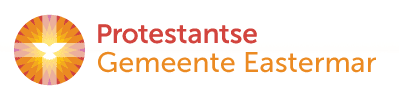 Orde van dienst voor dinsdagavond 31 december 2019 in de Protestantse Dorpskerk te Oostkapelle.  Oudejaarsavond.  Kleur: wit.  Predikant is ds. Ph.A. Beukenhorst, ouderling van dienst Frans Vijlbrief en organist Rinus Jobse.DIENST VAN DE VOORBEREIDING    Voorzang:   Liedboek 797: strofen 1, 2, 3, 4 en 8Welkom en mededelingen door de ouderling van dienstZingen (staande):  Liedboek Psalm 90: strofen 1 en 8    [Psalm op Oudejaar]Inleiding     /     Stil gebed   Bemoediging: 	Ds.:         Onze hulp is in de naam van de Heer, die hemel en aarde gemaakt heeft,Allen:	    die trouw houdt tot in eeuwigheid,Ds.:         en niet zal loslaten wat in zijn Naam eenmaal tot leven is geroepen.         Genade, barmhartigheid en vrede, van God onze Vader en van Jezus Christus onze Heer.            Allen:	    AmenGebed van toenadering:Ds.:	Heer, onze God,        		Allen:	 Vergeef ons wat wij misdedenDs.:	en laat ons in vrede leven     Allen:      Amen     (hierna weer zitten)DIENST VAN HET WOORDGebed bij de opening van de BijbelJan Francke  leest:  Psalm 90, 1  t/m 17  (NBV)Zingen:   Liedboek 981:  strofen 1, 2 en 3Jan Francke  leest:  2 Korintiërs 5, 17 t/m 20  (NBV)Zingen:   Liedboek 441: strofen 1 en 5Bijbeluitleg en verkondiging  Meditatief orgelspel   Zingen:   Liedboek 248:  1, 2, 3 en 4DIENST VAN GEBEDEN EN GAVENDankgebed en voorbeden; Stil gebed; het Onze VaderCollecten:  1ste Kerkrentmeesterschap PGO en 2de St. Mission to Seafarers Vlissingen  Orgelspel tijdens de collectenZingen slotlied (staande):   Liedboek 90.a.:  strofen 1, 2, 4 en 6Heenzending en zegen   Zingen (staande):   Liedboek 431.c. Groet aan de voordeur: een goede jaarwisseling!   De Nieuwjaarsdienst heeft plaats op zondag 5 januari 2020 in de protestantse Zionskerk